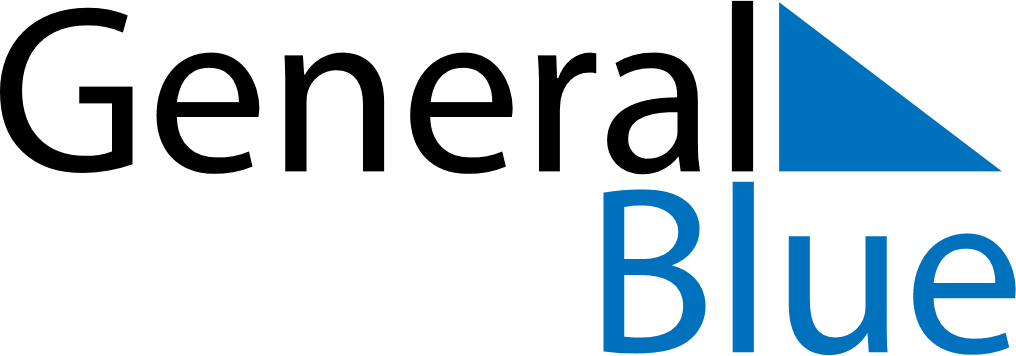 Cocos Islands 2025 HolidaysCocos Islands 2025 HolidaysDATENAME OF HOLIDAYJanuary 1, 2025WednesdayNew Year’s DayJanuary 26, 2025SundayAustralia DayJanuary 29, 2025WednesdayChinese New YearJanuary 30, 2025ThursdayChinese New Year (2nd Day)March 20, 2025ThursdayLabour DayMarch 30, 2025SundayHari Raya PuasaMarch 31, 2025MondayHari Raya Puasa (substitute day)April 6, 2025SundaySelf Determination DayApril 21, 2025MondayEaster MondayApril 25, 2025FridayAnzac DayJune 6, 2025FridayHari Raya HajiJune 26, 2025ThursdayIslamic New YearSeptember 4, 2025ThursdayHari Maulaud NabiDecember 25, 2025ThursdayChristmas DayDecember 26, 2025FridayBoxing Day